Отчет по профилактике правонарушений за 1 полугодие 2018 года по МБОУ СОШ № 31     Со всеми несовершеннолетними подростками, состоящими на учете в школе, ОДН, согласно Федеральному закону № 120 «Об основах системы профилактики безнадзорности и правонарушений несовершеннолетних», проводилась ся индивидуально-профилактическая работа, формы и методы которой, следующие: - посещения на дому с целью контроля над условиями их семейного воспитания, занятостью в свободное от занятий, а также каникулярное время, подготовкой к урокам (дети-опекаемые, составление актов жилищно-бытовых условий, отдых учащихся группы риска в каникулярное время).- изучение психологом школы особенностей личности подростков, занятия по коррекции их поведения.   - посещение уроков с целью выяснения уровня подготовки учащихся разных категорий к занятиям, работа учителей-предметников по дифференцированному подходу на уроке.- психолого-педагогическое консультирование родителей, учителей-предметников с целью выработки подходов к воспитанию и обучению подростков. За 6 месяцев2018 года к психологу обратилось за помощью 7 учителей и 13 родителей. Вопросы, с которыми обращаются за помощью различные, например, у учителей о том, как улучшить микроклимат в классе, у родителей о формировании характера в учебной деятельности и другие. - индивидуальные и коллективные профилактические беседы с подростками. В данных беседах всегда принимают активное участие: инспектор ОДН Перисаева А.А.; школьный врач Камараули Ф.И.- вовлечение подростков в общественно-значимую деятельность через реализацию социальных проектов, занятость их в объединениях дополнительного образования. Школа сотрудничает с Центром занятости молодежи. Обучающиеся «группы риска» являются членами трудовой бригады. Все они посещают спортивные секции.      Большое внимание уделяется методической работе по этому направлению, на метод объединении классных руководителей рассматривался вопрос о помощи классному руководителю по работе с учащимися группы риска.      С целью выполнения Закона РФ «Об образовании», а также для предотвращения бродяжничества и безнадзорности ведется строгий контроль над посещаемостью занятий учащимися школы. С этой целью:- классными руководителями регулярно заполняется страница пропусков уроков в классном журнале;- учителя-предметники ставят своевременно в известность классного руководителя о пропусках уроков учениками. - о пропусках уроков классный руководитель в тот же день сообщает родителям (запись в дневнике, звонок по телефону, посещение семей на дому). - ведется учет детей, проживающих в микрорайоне школы, выявляются семьи и дети, находящиеся в социально-опасном положении, по результатам проводится информирование соответствующих органов, оказывающих социальную защиту и помощь таким семьям и детям.      Совет профилактики заседал в 2018 году 12 раз. Заслушивались темы: «Соблюдение правил поведения обучающимися, состоящими на различных видах профилактического учета», «О снятии/ постановке обучающихся на учет ВШК», «Взаимодействие школы с другими субъектами профилактики», «Занятость подростков «группы риска» в летний период», «Результаты анкетирования обучающихся 9-11 классов с целью выяснения их занятости во внеурочное время», «Соблюдение прав детей, находящихся на опеке». За отчетный год заслушивались дела о 8 обучающихся школы.Мероприятия, проведенные по профилактике правонарушений Директор МБОУ СОШ №31                 З.А. ВарзиеваДЗÆУДЖЫХЪÆУЫ САХАРЫБЫННÆТТОНХИУЫНАФФÆЙАДИАДМИНИСТРАЦИМУНИЦИПАЛОН ИУМÆЙАГ АХУЫРАДОН  УЧРЕЖДЕНИ31 АСТÆУККАГ ИУМÆЙАГАХУЫРАДОН СКЪОЛА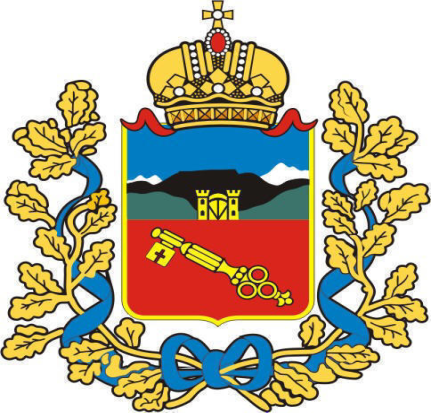 АДМИНИСТРАЦИЯ МЕСТНОГО САМОУПРАВЛЕНИЯ Г.ВЛАДИКАВКАЗ  МУНИЦИПАЛЬНОЕ     БЮДЖЕТНОЕ ОБЩЕОБРАЗОВАТЕЛЬНОЕ УЧРЕЖДЕНИЕ СРЕДНЯЯ ОБЩЕОБРАЗОВАТЕЛЬНАЯ  ШКОЛА № 31  362911  с.Джауджыхъæу,   Заводы поселок,Эльхотовскиуынг, 40  тел. 73-18-75         362911  г. Владикавказ, п. ЗаводскойУл. Эльхотовская, 40  тел. 73-18-75Наименование мероприятияДатаМесто проведенияКол-во человекКраткое описание мероприятияБеседа инспектора ОДН «Уголовная ответственность за террористическую деятельность»(10 -11 классы)январьМБОУ СОШ №3195Знакомство с УК России в разрезе террористической деятельности и ответственности за нее.Организация встречи учащихся с инспектором по делам несовершеннолетних «Административная и уголовная ответственность»(7-9 классы)февральМБОУ СОШ №3130Круглый стол по вопросам ответственности несовершеннолетних за те или иные наказанияЕдиный классный час по здоровьесбережению«Быть здоровым   модно!» (1-	4классы)мартМБОУ СОШ №31300Классные КТД с приглашением спортсменов-старшеклассников и врача школы.Единый классный час в рамках Международного дня борьбы с наркобизнесом и наркоманией (5-11 классы)мартМБОУ СОШ №31430Компьютерная презентация о наркомании в мире и борьбе с нейАнкетирование учащихся 8-11 классов с целью выяснения их занятости во внеурочное время.мартМБОУ СОШ №31200Психологом выяснялась занятость в кружках и времяпрепровождение обучающихся для дальнейшей работы классным руководителям.Открытые классные родительские собрания «Хорошими людьми становятся больше от упражнений, чем от природы»,апрельМБОУ СОШ №31600Беседы классных руководителей с родителями о необходимости занятий спортом и физкультуройКонкурс агитбригад « Мой выбор – здоровье»апрельМБОУ СОШ №31120Выступление агитбригад 5-7 классов с пропагандой здорового образа жизниБеседа инспектора ОПДН «Безопасное лето».майМБОУ СОШ №31400Правила безопасности во время каникул разъяснялись инспектором обучающимся 1-7 классов.